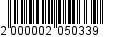 Р А С П О Р Я Ж Е Н И Еот 24.05.2019   № 1240-рг. МайкопОб отмене ярмарки выходного дня 25 мая 2019 г.В связи с проведением школьного праздника «Последний звонок» в ГБОУ «Адыгейская республиканская гимназия»:1. Отменить 25 мая 2019 г. проведение ярмарки выходного дня по адресу: г. Майкоп, ул. Советская (от ул. Победы до пер. Красноармейского).2. Настоящее распоряжение опубликовать в газете «Майкопские                    новости» и разместить на официальном сайте Администрации муниципального образования «Город Майкоп».3. Настоящее распоряжение вступает в силу со дня его подписания.Глава муниципального образования «Город Майкоп»                                                                           А.Л. ГетмановАдминистрация муниципальногообразования «Город Майкоп»Республики Адыгея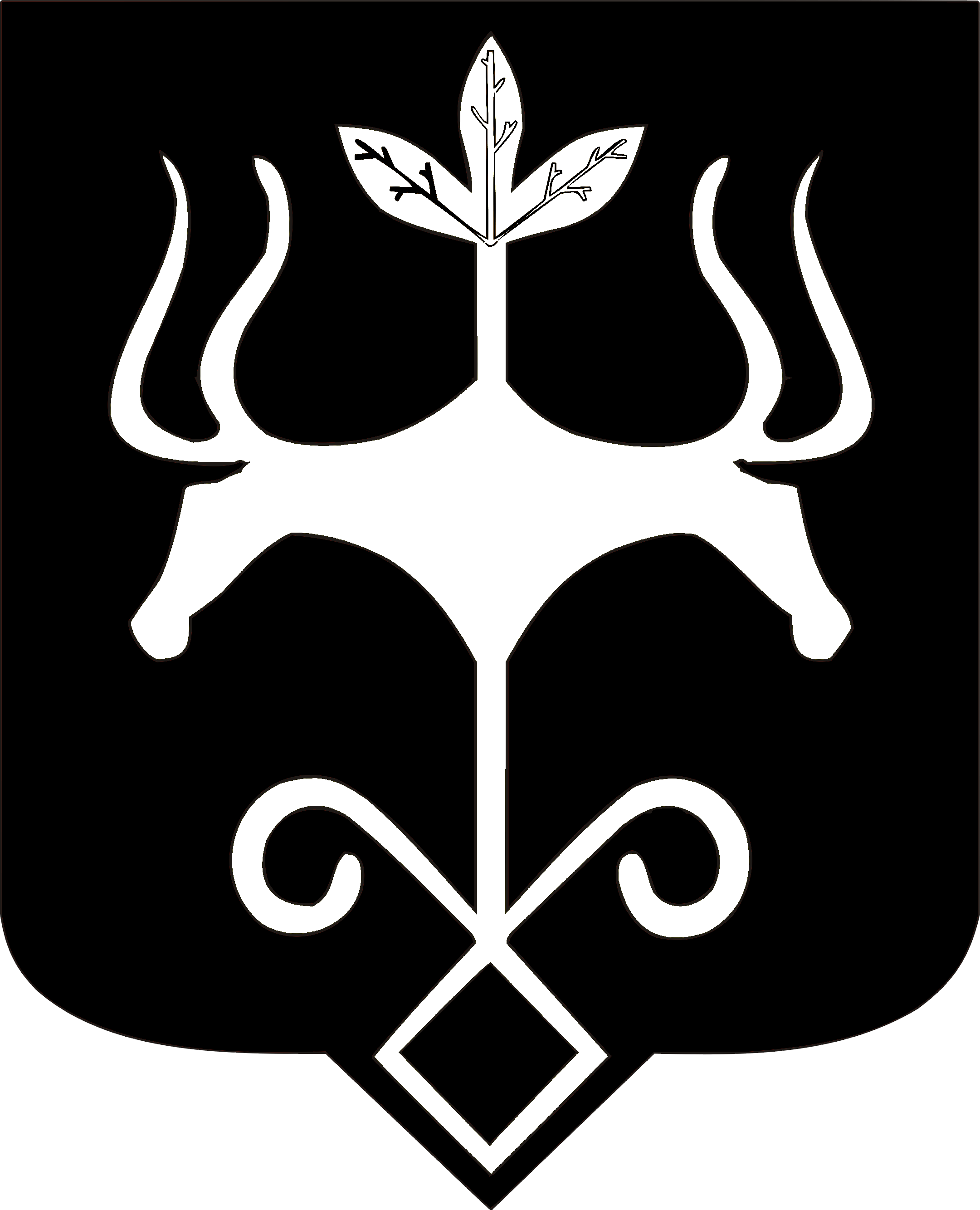 Адыгэ Республикэммуниципальнэ образованиеу «Къалэу Мыекъуапэ» и Администрацие